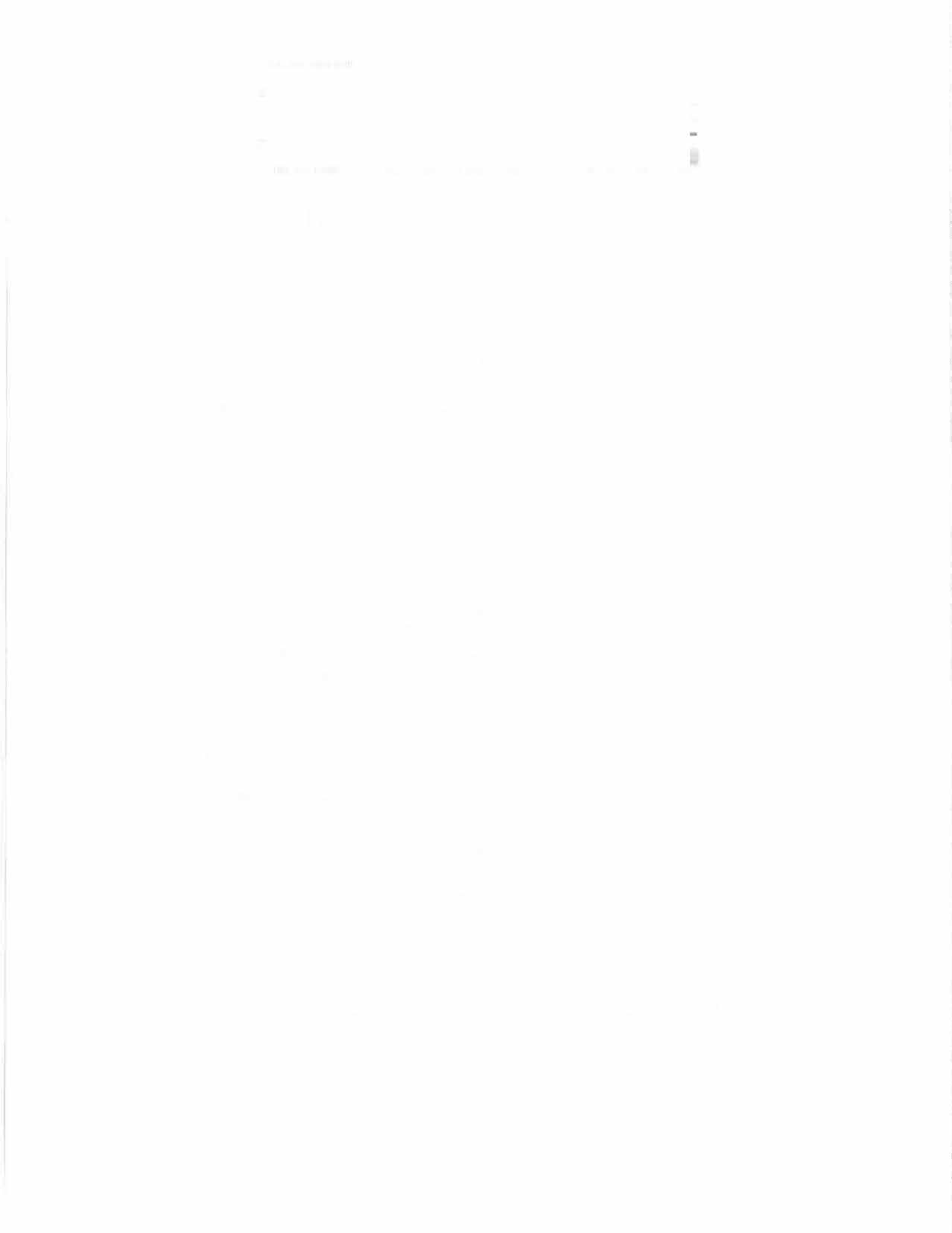 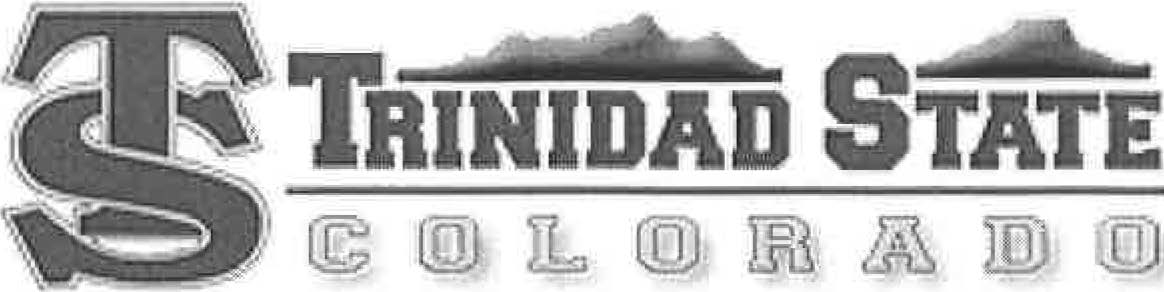 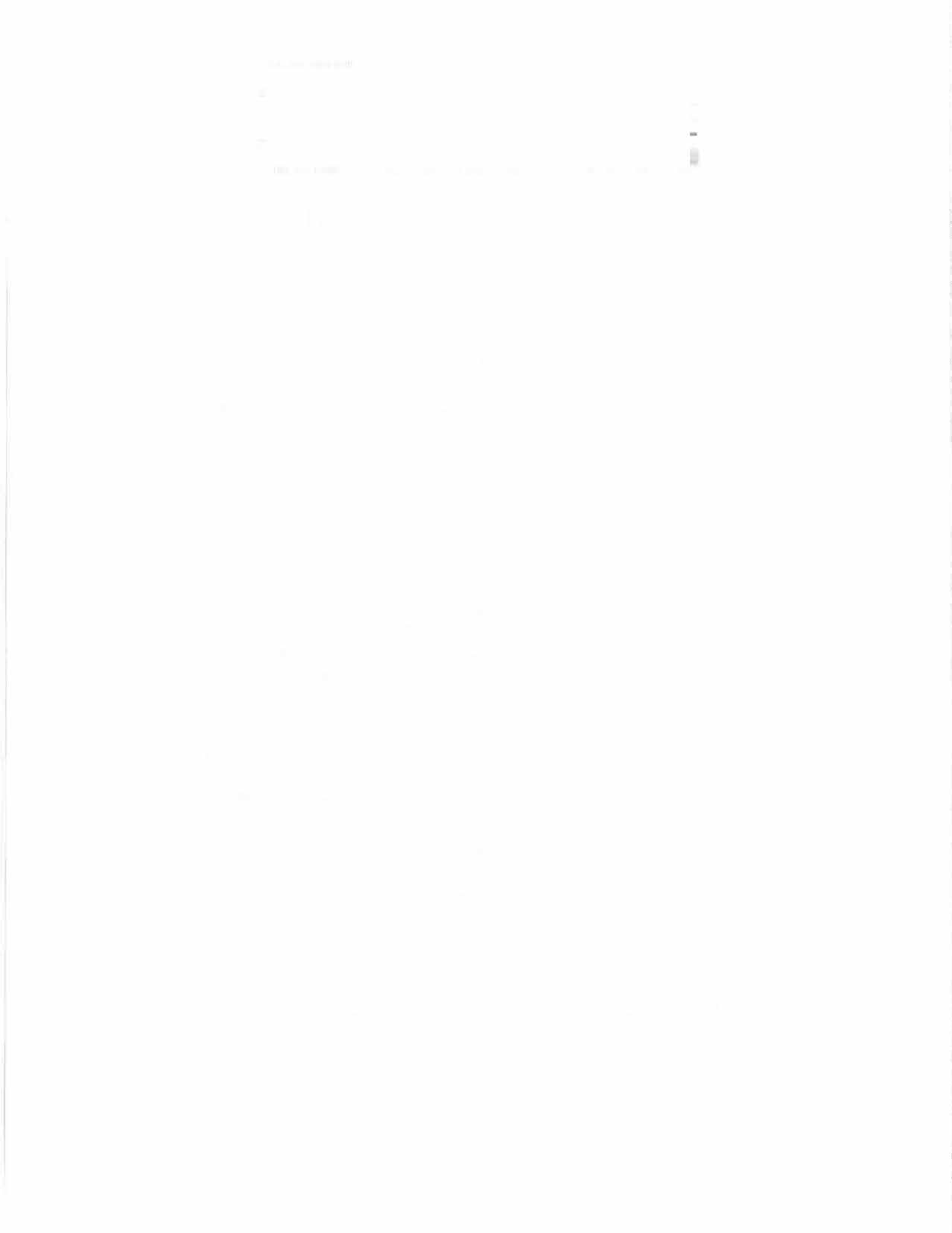 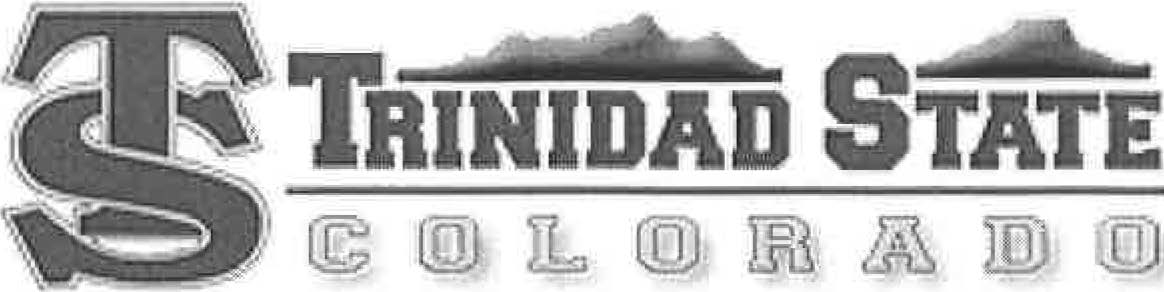 Trinidad State Junior CollegeAward Number  P425E202686American Rescue Plan/HEERF III (ARP) ReportingMarch, 2022To:	US Department of Education Office of Post-Secondary Education From: Trinidad State Junior CollegeDate:	March 31, 2022Re:	HEERF III Report: January 1, 2022 – March 31, 2022This report provides the most current information from the date when the institution received its allocation for emergency financial aid grants to students, and the institution should have received its allocation within a few days after submitting the Certification and Agreement. Accordingly, the following information must appear in a format and location that is easily accessible to the public 30 days after the date when the institution received its allocation under 18004(a) (1) and updated quarterly thereafter:An acknowledgement that the institution signed and returned to the Department the Certification and Agreement and the assurance that the institution has used, or intends to use, no less than 50 percent of the funds received under Section 18004(a)(1) of the CARES Act to provide Emergency Financial Aid Grants to students.Trinidad State Junior College signed the assurance and submitted on March 31, 2020 and received the funds on April 26, 2020.The total amount of funds that the institution will receive or has received from the Department pursuant to the institution's Certification and Agreement [for] Emergency Financial Aid Grants to Students.$1,797,439 minimum will be used for Emergency Financial Aid                   Grants to Students.The total amount of Emergency Financial Aid Grants distributed to students under Section 18004( a) (1) of the CARES Act as of the date of submission (i.e., as of the 30-day Report and every quarter.As of March 31, 2022 Trinidad State College had distributed $677,297.00 to students.The total number of students at the institution eligible to  participate in programs under Section 484 in Title IV of the Higher Education Act of 1965 and thus eligible to receive Emergency Financial Aid Grants to students under Section 18004(a)(1) of the CARES Act.940 students are estimated to be eligible under Section 484 in Title IV.The total number of students who have received an Emergency Financial Aid Grant to students under Section 18004(a)(1) of the CARES Act.As of March 31,2022, 797 students have received a grant.The method(s) used by the institution to determine which students receive Emergency Financial Aid Grants and how much they would receive under Section 18004(a)(1) of the CARES Act.	Trinidad State College recognizes that all students have some 	amount of need during this economic time.  To be eligible for a 	Higher Education Emergency Relief Fund through the American 	Rescue Plan (HEERF III) during the third quarter of 2021, a 	student must have been enrolled for the Fall, 2021 semester. 	The Financial Aid Office pulled a list of all students that were		enrolled during Fall, 2021 semester, and categorized them into the 	two categories, Pell eligible students who completed a FAFSA and all 	other enrolled students. The awards were paid onto the student’s 	accounts receivable and refunded to the students through their 	BankMobile account. The ARP funds were distributed using the 	following criteria:First distribution:$,1000 Pell Grant eligible students enrolled full-time (12 credit hours or more) first.$500 Pell Grant eligible students enrolled part-time (11-6 credit hours) first.	Second distribution:All other enrolled students with the same criteria as above:		Non-Pell eligibleNo FAFSA on fileNo awards were made to students who were enrolled:Concurrent, Incarcerated, Enrolled less than half-timeInternational Any instructions, directions, or guidance provided by the institution to students concerning the ARP Emergency Grant.All students were notified through their school e-mail account.